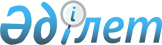 2011 жылы қоғамдық жұмыстарды ұйымдастыру туралыҚостанай облысы Арқалық қаласы әкімдігінің 2011 жылғы 7 ақпандағы № 53 қаулысы. Қостанай облысы Арқалық қаласының Әділет басқармасында 2011 жылғы 21 ақпанда № 9-3-143 тіркелді

      Қазақстан Республикасының 2001 жылғы 23 қаңтардағы "Халықты жұмыспен қамту туралы" Заңының 7-бабының 5) тармақшасына, 20-бабының 5-тармағына сәйкес және Қазақстан Республикасының 2001 жылғы 23 қаңтардағы "Қазақстан Республикасындағы жергілікті мемлекеттік басқару және өзін-өзі басқару туралы" Заңының 31-бабының, Қазақстан Республикасы Үкіметінің 2001 жылғы 19 маусымдағы № 836 "Қазақстан Республикасының 2001 жылғы 23 қаңтардағы "Халықты жұмыспен қамту туралы" Заңын іске асыру жөніндегі шаралар туралы" қаулысымен бекітілген қоғамдық жұмыстарды ұйымдастыру және қаржыландыру ережесінің 6, 7, 8-тармақтарының негізінде Арқалық қаласының әкімдігі ҚАУЛЫ ЕТЕДІ:



      1. Қоса беріліп отырған 2011 жылы қоғамдық жұмыстарға қатысатын жұмыссыздардың еңбек ақысы мөлшерінің, ұйымдардың, қоғамдық жұмыстардың түрлері, көлемі мен нақты жағдайлары тізбесі бекітілсін.



      2. Қоғамдық жұмыстарға қатысатын жұмыссыздарға еңбек ақы төлеу қолданыстағы заңнамаға сәйкес нақты атқарылған жұмыстар үшін қала бюджетінің қаржысынан жүргізілсін.



      3. Мыналар белгіленсін:

      1) әлеуметтік қамсыздандыру мемлекеттік қорына әлеуметтік аударымдар мен әлеуметтік салық қалалық бюджеттен өтеледі және жұмыс берушілердің есеп шоттарына аударылады;

      2) екінші деңгейдегі банкінің еңбек ақыны есепке қою және төлеу жөніндегі қызметіне комиссиялық сыйақысын төлеу шығындары жұмысберушілердің есеп шоттарына қалалық бюджеттен өтеледі.



      4. Қоғамдық жұмыстарды ұйымдастыру "Арқалық қаласы әкімдігінің жұмыспен қамту және әлеуметтік бағдарламалар бөлімі" мемлекеттік мекемесімен және тізбеде белгіленген ұйымдар арасында қолданыстағы заңнамаға сәйкес қоғамдық жұмыстарды орындауға жасалған шартта көрсетілген жағдайлар бойынша жүргізілсін.



      5. Тұрғын үй-коммуналдық шаруашылық, жолаушылар көлігі және автомобиль жолдары бюджеттік бағдарламалар әкімгерлері тізбеде белгіленген ұйымдар еңбек ақы төлеген және қызмет көрсеткен кезде қоғамдық жұмыстардың түрлері мен көлемін есепке алсын.



      6. Қаулының орындалуын бақылау қала әкімінің орынбасары Н. Шалдыбаевқа жүктелсін.



      7. Осы қаулы алғаш ресми жарияланған күннен кейін күнтізбелік он күн өткен соң қолданысқа енгізіледі.      Арқалық қаласының әкімі                    Т. Төлеубаев

Әкімдіктің         

2011 жылғы 7 ақпандағы    

№ 53 қаулысымен бекітілген   2011 жылы қоғамдық жұмыстарға қатысатын жұмыссыздардың

еңбек ақысы мөлшерінің, ұйымдардың, қоғамдық жұмыстардың

түрлері, көлемі мен нақты жағдайлары тізбесі.

       кестенің жалғасы:
					© 2012. Қазақстан Республикасы Әділет министрлігінің «Қазақстан Республикасының Заңнама және құқықтық ақпарат институты» ШЖҚ РМК
				№Ұйымдардың атауыҚоғамдық жұмыстардың

атауыҚоғамдық

жұмыстардың

көлемі,

сағатпен1Қостанай облысы

Арқалық қаласы

әкімдігінің

"Арқалық жылу

энергетикалық

компаниясы"

мемлекеттік

коммуналдық

кәсіпорны1) су өткізу

желілерінің

құдықтарын лайдан,

қоқыстан тазартуға

қатысу;

2) техникалық

тұздарды түсіруге

және тасымалдауға

қатысу, ұяларды

тазарту;

3) қазандықтарды

бұзып қаптағаннан

кейін кірпіштерді

сұрыптап, сылақтан

тазартуға қатысу;

4) жылу-электр

орталығының, су

тазарту құралдарының,

канализациялық сорғы

станциялары

аудандарының шөбін,

түбірлерді, қамысты

шабу, қардан тазарту;

5) темір-бетон

қоршаулардың әктеуіне

қатысу;

6) су тазарту

құралдарын тазартуға

қатысу.10048

 

 

 

 10352

 

 

 1984

 

 

 2808

 

 

 

 672

 

 76402Қостанай облысы

Арқалық қаласы

әкімдігінің

"Шаруашылық-А"

мемлекеттік

коммуналдық

кәсіпорныаумақты тазарту.81603Қостанай облысы

Арқалық қаласы

әкімдігінің

"Іскер"

мемлекеттік

коммуналдық

кәсіпорны1) Қайырбеков 48, 52,

80, Шақшақ-Жәнібек

75, 77, 87, 89, 105,

Әуелбеков 11/1, Абай

56, 78, 92, 104,

Маясова 19, 28,

Байтұрсынов 5, 20,

26, 28 көшелері үй

астыларындағы қоқысты

жинау;

2) № 1, 2, 3, 4

учаскелер алдындағы

аумақты тазарту

(асфальт жолдарын,

ауладағы

тротуарларды),

үйлердің

кіреберістерін

қардан, батпақтан,

саздан күрекпен

тазарту, қураған

ағаштарды кесу,

аумақтағы түбірлерді

шабу, ағаштарды

ағарту, балалар

алаңын тазарту.17272

 

 

 

 

 

 

 

 

 480004Қостанай облысы

Арқалық қаласы

әкімдігінің

"Арқалық қалалық

теледидары мен

радиосы"

мемлекеттік

коммуналдық

кәсіпорныаумақты тазарту.20165Қостанай облысы

Арқалық қаласы

әкімдігінің

"Арқалықтың

азық-түлік

компаниясы"

шаруашылық жүргізу

құқығындағы

мемлекеттік

коммуналдық

кәсіпорныаумақты тазарту.24486Қостанай облысы

Арқалық қаласы

әкімдігінің "Дене

тәрбиесі және

спорт бөлімінің

"Жігер" стадионы"

мемлекеттік

коммуналдық

қазыналық

кәсіпорнымұз айдынын, жасанды

футбол алаңын

тазартуға қатысу.29287Қостанай облысы

Арқалық қаласы

әкімдігінің

"Тазарту"

мемлекеттік

коммуналдық

кәсіпорны1) аялдамаларды,

тротуарларды және

асфальт-бетон

жамылғыларды қардан

тазарту;

2) № 2, № 5, № 6

шағын аудандағы,

көшелердегі, Даңқ

аллеясын, қалалық

саябақтың артындағы

су қоймасы жағалауын,

қалалық саябақ

бойындағы қоқыстарды

үнемі тазарту;

3) шөптерді шабу,

асфальт-бетон

жамалғыларды

батпақтан тазарту;

4) шұңқырларды қазу

және ағаш отырғызу,

жасыл алқаптарға

күтім жасау;

5) Аңғар ауылындағы

көшелерді тазарту,

қурайларды шабу;

6) Аңғар ауылында

ағаш, клумбалар

отырғызуға қатысу,

жасыл алқаптарға

күтім жасау;

7) Көктау ауылындағы

көшелерді тазарту,

қурайларды шабу,

үйінділерді жоюға

көмек көрсету;

8) Көктау ауылында

ағаш, клумбалар

отырғызуға қатысу;

9) Қайынды,

Қызыл-жұлдыз

ауылдарындағы

көшелерді тазарту,

қурайларды шабу,

үйінділерді жоюға

көмек көрсету;

10) Қайынды,

Қызыл-жұлдыз

ауылдарында ағаш

отырғызуға,

құдықтарды тазартуға,

жөндеуге қатысу;

11) Матросов

ауылындағы көшелерді

тазарту, қурайларды

шабу;

12) Матросов

ауылындағы құдықтарды

тазартуға, жөндеуге

қатысу;

13) Восточное

ауылындағы көшелерді

тазарту, қурайларды шабу;

14) Восточное

ауылында ағаш,

клумбалар отырғызуға

қатысу, жасыл

алқаптарға күтім

жасау;

15) Молодежный

ауылында көшелерді

тазарту, үйінділерді

жоюға көмек көрсету;

16) Жаңақала ауылында

көшелерді тазарту,

үйінділерді жоюға

көмек көрсету;

17) Үштөбе ауылында

көшелерді тазарту,

үйінділерді жоюға

көмек көрсету;

18) Фурманов ауылында

көшелерді тазарту,

үйінділерді жоюға

көмек көрсету;

19) Родина ауылында

көшелерді тазарту,

қурайларды шабу;

20) Аққошқар ауылында

көшелерді тазарту,

қурайларды шабу;

21) Аққошқар ауылында

ағаш, клумбалар

отырғызу;

22) Екідін ауылында

көшелерді тазарту,

қурайларды шабу.11400

 

 

 55776

 

 

 

 

 

 

 

 12192

 

 3360

 

 1344

 

 1016

 

 

 1344

 

 

 672

 2032

 

 

 

 

 328

 

 

 

 656

 

 168

 

 328

 

 

 336

 

 

 

 1008

 

 

 1680

 

 664

 

 664

 

 1328

 

 336

 672

 3984Қоғамдық жұмыстардың нақты жағдайларыЕңбек ақы

төлеу1) жұмыс уақытының ұзақтығы аптасына 40

сағаттан аспауға тиіс;

2) заңнамаға сәйкес еңбек қорғау мен

жағдайларды қамтамасыз етсін, әрбір

жұмыссызбен қауіпсіздік техникасы жайында

нұсқау өткізу;

3) қолданыстағы заңнамаға сәйкес уақытша

еңбекке жарамсыздығы бойынша әлеуметтік

жәрдемақы төлеуді қамтамасыз етсін;

4) Қазақстан Республикасының Еңбек

кодексіне сәйкес жұмыс беруші мен жұмыскер

арасындағы барлық еңбек қатынастары

сақталсын;

5) зейнетақымен қамсыздандыру және

сақтандыру туралы заңнама сақталсын.Ең төменгі

жалақының

1,5 мөлшері1) жұмыс уақытының ұзақтығы аптасына 40

сағаттан аспауға тиіс;

2) заңнамаға сәйкес еңбек қорғау мен

жағдайларды қамтамасыз етсін, әрбір

жұмыссызбен қауіпсіздік техникасы жайында

нұсқау өткізу;

3) қолданыстағы заңнамаға сәйкес уақытша

еңбекке жарамсыздығы бойынша әлеуметтік

жәрдемақы төлеуді қамтамасыз етсін;

4) Қазақстан Республикасының Еңбек

кодексіне сәйкес жұмыс беруші мен жұмыскер

арасындағы барлық еңбек қатынастары

сақталсын;

5) зейнетақымен қамсыздандыру және

сақтандыру туралы заңнама сақталсын.Ең төменгі

жалақының

1,5 мөлшері1) жұмыс уақытының ұзақтығы аптасына 40

сағаттан аспауға тиіс;

2) заңнамаға сәйкес еңбек қорғау мен

жағдайларды қамтамасыз етсін, әрбір

жұмыссызбен қауіпсіздік техникасы жайында

нұсқау өткізу;

3) қолданыстағы заңнамаға сәйкес уақытша

еңбекке жарамсыздығы бойынша әлеуметтік

жәрдемақы төлеуді қамтамасыз етсін;

4) Қазақстан Республикасының Еңбек

кодексіне сәйкес жұмыс беруші мен жұмыскер

арасындағы барлық еңбек қатынастары

сақталсын;

5) зейнетақымен қамсыздандыру және

сақтандыру туралы заңнама сақталсын.Ең төменгі

жалақының

1,5 мөлшері1) жұмыс уақытының ұзақтығы аптасына 40

сағаттан аспауға тиіс;

2) заңнамаға сәйкес еңбек қорғау мен

жағдайларды қамтамасыз етсін, әрбір

жұмыссызбен қауіпсіздік техникасы жайында

нұсқау өткізу;

3) қолданыстағы заңнамаға сәйкес уақытша

еңбекке жарамсыздығы бойынша әлеуметтік

жәрдемақы төлеуді қамтамасыз етсін;

4) Қазақстан Республикасының Еңбек

кодексіне сәйкес жұмыс беруші мен жұмыскер

арасындағы барлық еңбек қатынастары

сақталсын;

5) зейнетақымен қамсыздандыру және

сақтандыру туралы заңнама сақталсын.Ең төменгі

жалақының

1,5 мөлшері1) жұмыс уақытының ұзақтығы аптасына 40

сағаттан аспауға тиіс;

2) заңнамаға сәйкес еңбек қорғау мен

жағдайларды қамтамасыз етсін, әрбір

жұмыссызбен қауіпсіздік техникасы жайында

нұсқау өткізу;

3) қолданыстағы заңнамаға сәйкес уақытша

еңбекке жарамсыздығы бойынша әлеуметтік

жәрдемақы төлеуді қамтамасыз етсін;

4) Қазақстан Республикасының Еңбек

кодексіне сәйкес жұмыс беруші мен жұмыскер

арасындағы барлық еңбек қатынастары

сақталсын;

5) зейнетақымен қамсыздандыру және

сақтандыру туралы заңнама сақталсын.Ең төменгі

жалақының

1,5 мөлшері1) жұмыс уақытының ұзақтығы аптасына 40

сағаттан аспауға тиіс;

2) заңнамаға сәйкес еңбек қорғау мен

жағдайларды қамтамасыз етсін, әрбір

жұмыссызбен қауіпсіздік техникасы жайында

нұсқау өткізу;

3) қолданыстағы заңнамаға сәйкес уақытша

еңбекке жарамсыздығы бойынша әлеуметтік

жәрдемақы төлеуді қамтамасыз етсін;

4) Қазақстан Республикасының Еңбек

кодексіне сәйкес жұмыс беруші мен жұмыскер

арасындағы барлық еңбек қатынастары

сақталсын;

5) зейнетақымен қамсыздандыру және

сақтандыру туралы заңнама сақталсын.Ең төменгі

жалақының

1,5 мөлшері1) жұмыс уақытының ұзақтығы аптасына 40

сағаттан аспауға тиіс;

2) заңнамаға сәйкес еңбек қорғау мен

жағдайларды қамтамасыз етсін, әрбір

жұмыссызбен қауіпсіздік техникасы жайында

нұсқау өткізу;

3) қолданыстағы заңнамаға сәйкес уақытша

еңбекке жарамсыздығы бойынша әлеуметтік

жәрдемақы төлеуді қамтамасыз етсін;

4) Қазақстан Республикасының Еңбек

кодексіне сәйкес жұмыс беруші мен жұмыскер

арасындағы барлық еңбек қатынастары

сақталсын;

5) зейнетақымен қамсыздандыру және

сақтандыру туралы заңнама сақталсын.Ең төменгі

жалақының

1,5 мөлшері